FFreemasons’ Property Act 1956Portfolio:Attorney GeneralAgency:Department of JusticeFreemasons’ Property Act 19561956/053 (5 Eliz. II No. 53)27 Dec 195627 Dec 1956Reprinted as at 25 Feb 2000 Reprinted as at 25 Feb 2000 Reprinted as at 25 Feb 2000 Reprinted as at 25 Feb 2000 Reprint 2 as at 15 Jan 2016 Reprint 2 as at 15 Jan 2016 Reprint 2 as at 15 Jan 2016 Reprint 2 as at 15 Jan 2016 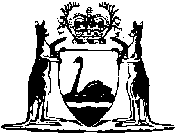 